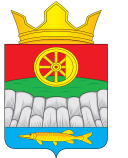 АДМИНИСТРАЦИЯ КРУТОЯРСКОГО СЕЛЬСОВЕТАУЖУРСКОГО РАЙОНАКРАСНОЯРСКОГО КРАЯПОСТАНОВЛЕНИЕ21.09.2020                                      с.  Крутояр                                                 № 67О внесении изменений в Постановление от 29.06.2012 № 64 «Об утверждении административного регламента предоставления муниципальной услуги «Выдача выписки из домовой книги»В соответствии с п. 2 части 1 статьи 7 Федерального закона от 27.07.2010 № 210-ФЗ «Об организации предоставления государственных и муниципальных услуг», руководствуясь Уставом Крутоярского сельсовета Ужурского района, Красноярского края ПОСТАНОВЛЯЮ:Внести в приложение к постановлению от 29.06.2012 № 64 «Об утверждении административного регламента предоставления муниципальной услуги «Выдача Выписки из домовой книги» следующие изменения:В пунктах 1.1. и 2.1., слова «выписка из домовой книги» заменить словами «информация о заявителе и (или) лицах, проживающих совместно с заявителем, содержащаяся в базовом государственном информационном ресурсе регистрационного учета граждан Российской Федерации по месту пребывания и по месту жительства в пределах Российской Федерации;Дополнить подпунктом 2.7.1 следующего содержания:«В случае если информация, указанная в пункте 2.7., не была представлена заявителем по собственной инициативе орган местного самоуправления запрашивает ее в порядке межведомственного информационного взаимодействия в территориальном органе федерального органа исполнительной власти в сфере внутренних дел»;Контроль за исполнением настоящего постановления возложить на специалиста 1 категории Шевергину Елену Викторовну;Настоящее постановление опубликовать в специальном выпуске газеты «Крутоярские Вести» и на официальном сайте администрации Крутоярского сельсовета;Настоящее постановление вступает в силу в день, следующий за днем его официального опубликования в специальном выпуске газеты «Крутоярские Вести».Глава сельсовета                                                                           Е.В. Можина